OBRAZAC ZA ODUSTANAK OD UGOVORAPotrošač ima pravo da u roku od 14 dana od dana zaključenja ugovora o kupovini proizvoda bez navođenja razloga jednostrano raskine ugovor. Jednostranim raskidom potrošač se oslobađa svih ugovornih obaveza, osim neposrednih  troškova povraćaja robe.U slučaju odustanka od ugovora, potrošač ima pravo na povraćaj novca ili na zamenu za drugi proizvod.Iznos plaćene robe biće vraćen potrošaču nakon što roba bude vraćena trgovcu. Potrošač je dužan da robu vrati u ispravnom i nekorišćenom stanju, i u originalnom neoštećenom pakovanju, u suprotnom potrošač je isključivo odgovoran za umanjenu vrednost robe koja nastane kao posledica ne ispunjavanja navedenih uslova za vraćanje robe.Troškove vraćanja robe snosi potrošač, osim u slučajevima kada potrošač dobije neispravan ili pogrešan artikal.Podaci koje date u ovom obrascu služe za evidentiranje izmena u prometu robe i preduzeće TREZOR VOLGA D.O.O. ih neće upotrebljavati u druge svrhe.Ukoliko se potrošač odluči na zamenu za drugi proizvod, ovo pravo može ostvariti u skladu sa uslovima kupovine istaknutim na sajtu  preduzeća TREZOR VOLGA D.O.O.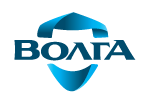 Trezor Volga d.o.o.Bokeljska 7, 11000 Beogradtel. 011 380 9055, 011 405 9007, 011 405 9008 E-mail: reklamacije@volga.rswww.volga.rsPopunjava trgovacNaziv:Adresa:Popunjava trgovacTREZOR VOLGA D.O.O.Bokeljska 7, 11000 BeogradPopunjava trgovacBroj telefona:E-mail:Popunjava trgovac+381 11 380 9055, +381 11 405 9007, +381 11 405 9008webshop@volga.rsPopunjava potrošačOvim obaveštavam da odustajem od Ugovora o kupovini robe koji sam sklopio/la kupovinom na daljinu sa preduzećem Trezor Volga d.o.o. putem sajta www.volga.rs.Ovim obaveštavam da odustajem od Ugovora o kupovini robe koji sam sklopio/la kupovinom na daljinu sa preduzećem Trezor Volga d.o.o. putem sajta www.volga.rs.Popunjava potrošačPodaci o robi (šifra artikla sa računa):Podaci o robi (šifra artikla sa računa):Popunjava potrošačDatum zaključenja ugovora (računa):Datum prijema robe:Popunjava potrošačRazlozi za odustanak (nije obavezno popunjavati):Razlozi za odustanak (nije obavezno popunjavati):Popunjava potrošačPopunjava potrošačIme i prezime potrošača:Ime i prezime potrošača:Popunjava potrošačPopunjava potrošačAdresa potrošača:Adresa potrošača:Popunjava potrošačPopunjava potrošačPotpis potrošača(ukoliko se dostavlja poštom ili faksom):Datum(popunjavanja obrasca):Popunjava potrošačPopunjava potrošačBroj tekućeg računa:Broj tekućeg računa:Popunjava potrošač